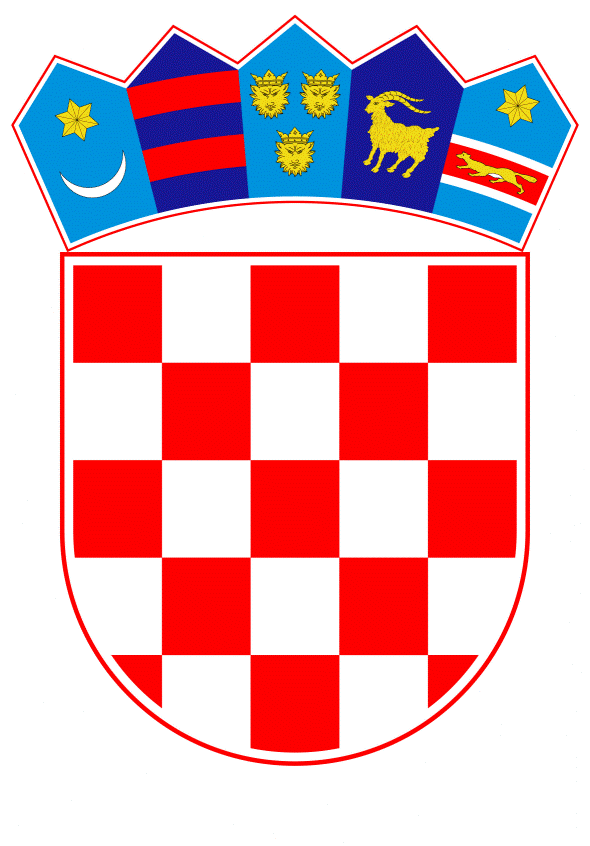                                    VLADA REPUBLIKE HRVATSKEZagreb, 4. travnja 2024.________________________________________________________________________________________________________________________________________________________________________________________________________________________________P r i j e d l o g 	Na temelju članka 56. stavka 6. Zakona o obrani („Narodne novine“, br. 73/13., 75/15., 27/16., 110/17. – Odluka Ustavnog suda Republike Hrvatske, 30/18., 70/19. i 155/23.), Vlada Republike Hrvatske je, uz prethodnu suglasnost Predsjednika Republike Hrvatske, na sjednici održanoj ________ donijela O D L U K U o prelasku granice Oružanih snaga Republike Hrvatske radi pružanja humanitarne pomoći u inozemstvu na zadaćama protupožarne zaštite u 2024. godini I. 	 	Odobrava se prelazak granice Republike Hrvatske Oružanim snagama Republike Hrvatske radi pružanja humanitarne pomoći u inozemstvu na zadaćama protupožarne zaštite u 2024. godini. Za izvršenje zadaća iz stavka 1. ove točke odobrava se korištenje zrakoplova Hrvatskoga ratnog zrakoplovstva. II. 		Mandat i nacionalna ograničenja i izuzeća u uporabi Oružanih snaga Republike Hrvatske iz točke I. ove Odluke definirat će naredbom ministar obrane. O naredbi iz stavka 1. ove točke ministar obrane izvješćuje ministra vanjskih i europskih poslova, Predsjednika Republike Hrvatske i Vladu Republike Hrvatske. III. Financijska sredstva za provedbu ove Odluke osigurana su u Državnom proračunu Republike Hrvatske za 2024. godinu i projekcijama za 2025. i 2026. godinu.   IV. 		Obvezuje se Ministarstvo obrane da do 31. siječnja 2025. izvijesti Vladu Republike Hrvatske o provedbi ove Odluke. V. 		Ova Odluka stupa na snagu danom donošenja. KLASA: URBROJ: Zagreb,							  	           PREDSJEDNIK   					     mr. sc. Andrej PlenkovićO B R A Z L O Ž E N J E 	Članom 56. stavkom 6. Zakona o obrani („Narodne novine“, br. 73/13., 75/15., 27/16., 110/17. – Odluka Ustavnog suda Republike Hrvatske, 30/18., 70/19. i 155/23.) propisana je ovlast Vlade Republike Hrvatske da, uz suglasnost Predsjednika Republike Hrvatske,  godišnjom odlukom odobri prelazak granice Republike Hrvatske Oružanim snagama Republike Hrvatske radi pružanja humanitarne pomoći na zadaćama protupožarne zaštite.   	Vlada Republike Hrvatske 22. ožujka 2023. donijela je Odluku o prelasku granice Oružanih snaga Republike Hrvatske radi pružanja humanitarne pomoći u inozemstvu na zadaćama protupožarne zaštite u 2023. godini. U skladu s navedenom Odlukom Oružane snage Republike Hrvatske u 2023. godini sudjelovale su u gašenju požara otvorenog prostora u Helenskoj Republici (Atena od 21. do 30. srpnja 2023., Solun od 22. do 27. kolovoza 2023. te Aleksadroupoli od 3. do 8. rujna 2023.). Na navedenim zadaćama izvršen je 151 let, ostvareno je 72:15 sati naleta, izbačeno je 750 tona vode i utrošeno 63 862 litara goriva.	U 2024. godini predlaže se donošenje Odluke kojom se odobrava prelazak granice Republike Hrvatske Oružanim snagama Republike Hrvatske radi pružanja humanitarne pomoći u inozemstvu na zadaćama protupožarne zaštite. 	Mandat i nacionalna ograničenja i izuzeća u uporabi Oružanih snaga Republike Hrvatske na zadaćama pružanja humanitarne pomoći u inozemstvu na zadaćama protupožarne zadaće definirat će naredbom ministar obrane o čemu će izvijestiti ministra vanjskih i europskih poslova, Predsjednika Republike Hrvatske i Vladu Republike Hrvatske. Financijska sredstva za provedbu ove Odluke osigurana su u Državnom proračunu Republike Hrvatske za 2024. godinu i projekcijama za 2025. i 2026. godinu.   Predlagatelj:Ministarstvo obranePredmet:Prijedlog odluke o prelasku granice Oružanih snaga Republike Hrvatske radi pružanja humanitarne pomoći u inozemstvu na zadaćama protupožarne zaštite u 2024. godini